大同大學餐廳膳食衛生檢查結果檢查時間:110年4月16日(星期五)上午0900-1100時檢查人員:連靜慧營養師、鄭凌憶經理、王信又經理缺失項目: 上週(4月9日)衛生檢查缺失複查，請參閱表1。上週(4月9日)衛生檢查缺失複查和改善狀況照片，請參閱表2。本週個別餐廳缺失統計表，請參閱表3。本週個別餐廳缺失照片，請參閱表4。本週熱藏食物中心溫度檢測照片記錄，請參閱記錄表5。表1. 上週缺失統計表表2.上週檢查缺失改善照片表3.本週個別餐廳缺失統計表表4.本週檢查缺失照片5.本週熱藏食物中心溫度檢測照片記錄敬陳總務長餐廳作業場所衛生管理複檢從業人員衛生管理複檢驗收及儲存衛生管理複檢其他複檢尚志尚志自助餐/中央廚房廚房作業人員不可穿拖鞋工作 (已現場改善)ok1.廚房提供的豬肉需為台灣產地並提出證明文件2.食材桶需保持乾淨okok尚志小食麵尚志真元氣滷味尚志小綿羊快餐尚志哈瓦那義大利麵&焗烤尚志壹而美早餐分裝蠔油需標示有效日期ok尚志OA咖啡茶飲延長線不潔及需注意用電安全(潮濕)ok經營99早餐驗收標單的溫度記錄需標示溫度ok經營玉福滷味驗收標單的溫度記錄需標示溫度ok經營茶覺未送涼麵留樣×經營陳記包裝上需標示肉品產地來源ok經營八方雲集驗收標單的溫度記錄需標示溫度ok經營南樓自助餐/中央廚房湯鍋檯面不潔ok驗收標單的溫度記錄需標示溫度ok南樓自助餐/中央廚房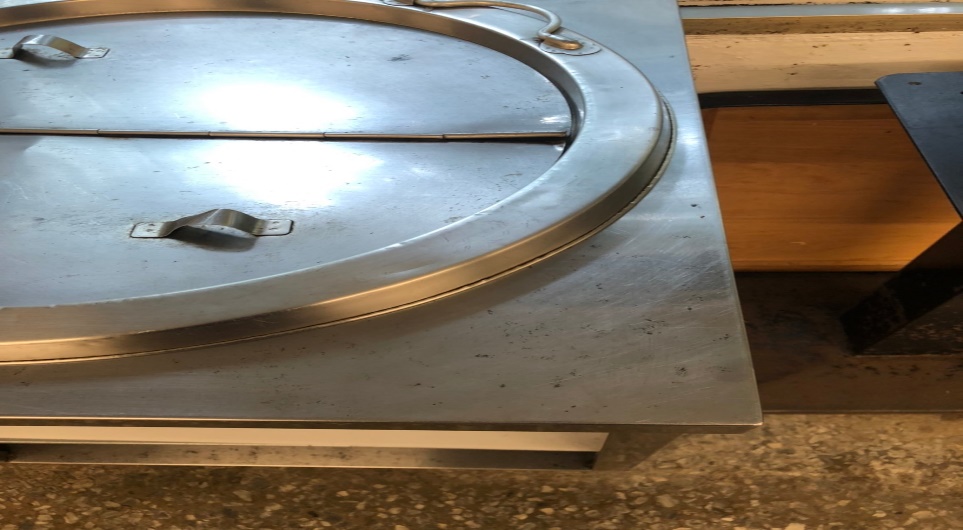 湯鍋檯面不潔(已改善)尚志自助餐中央廚房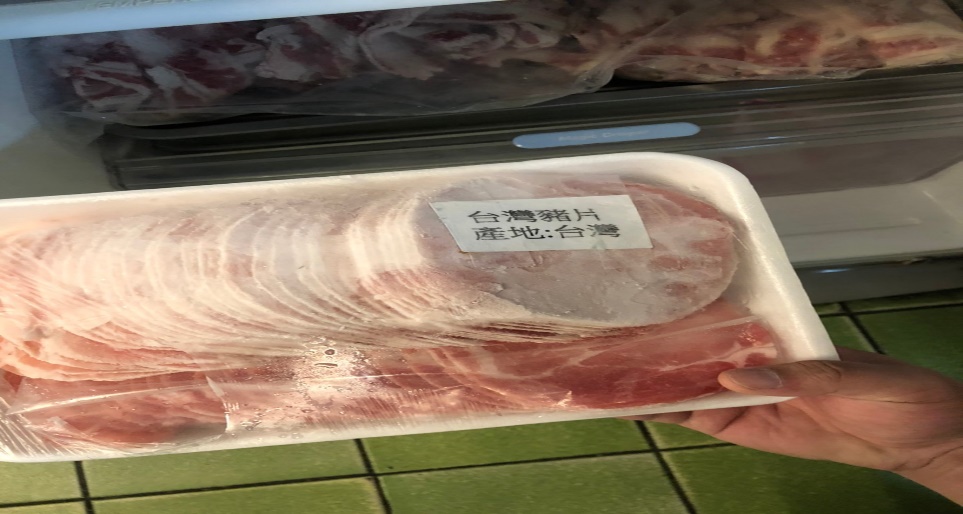 豬肉外包裝需標示台灣產地(已改善)尚志自助餐中央廚房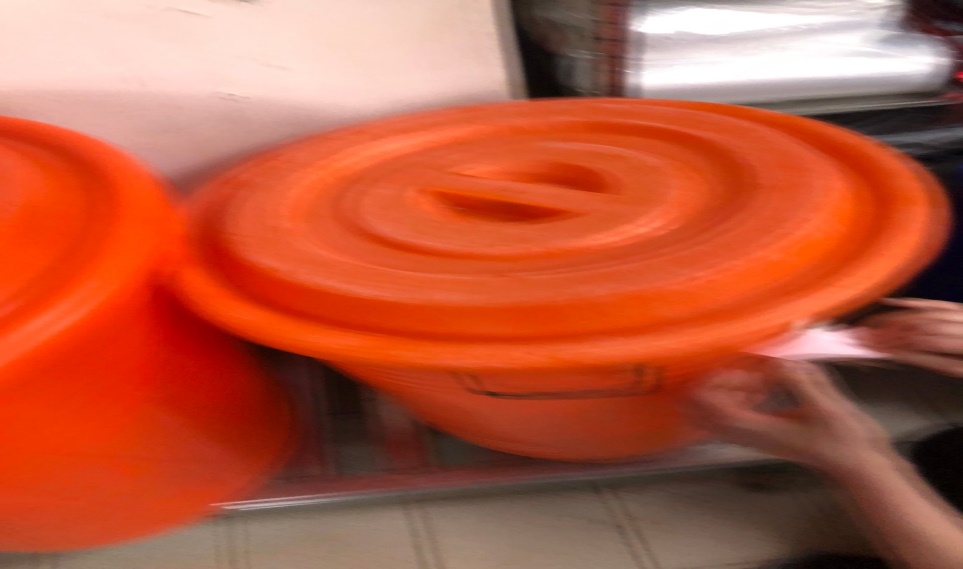 食材桶需保持乾淨(已改善)尚志自助餐中央廚房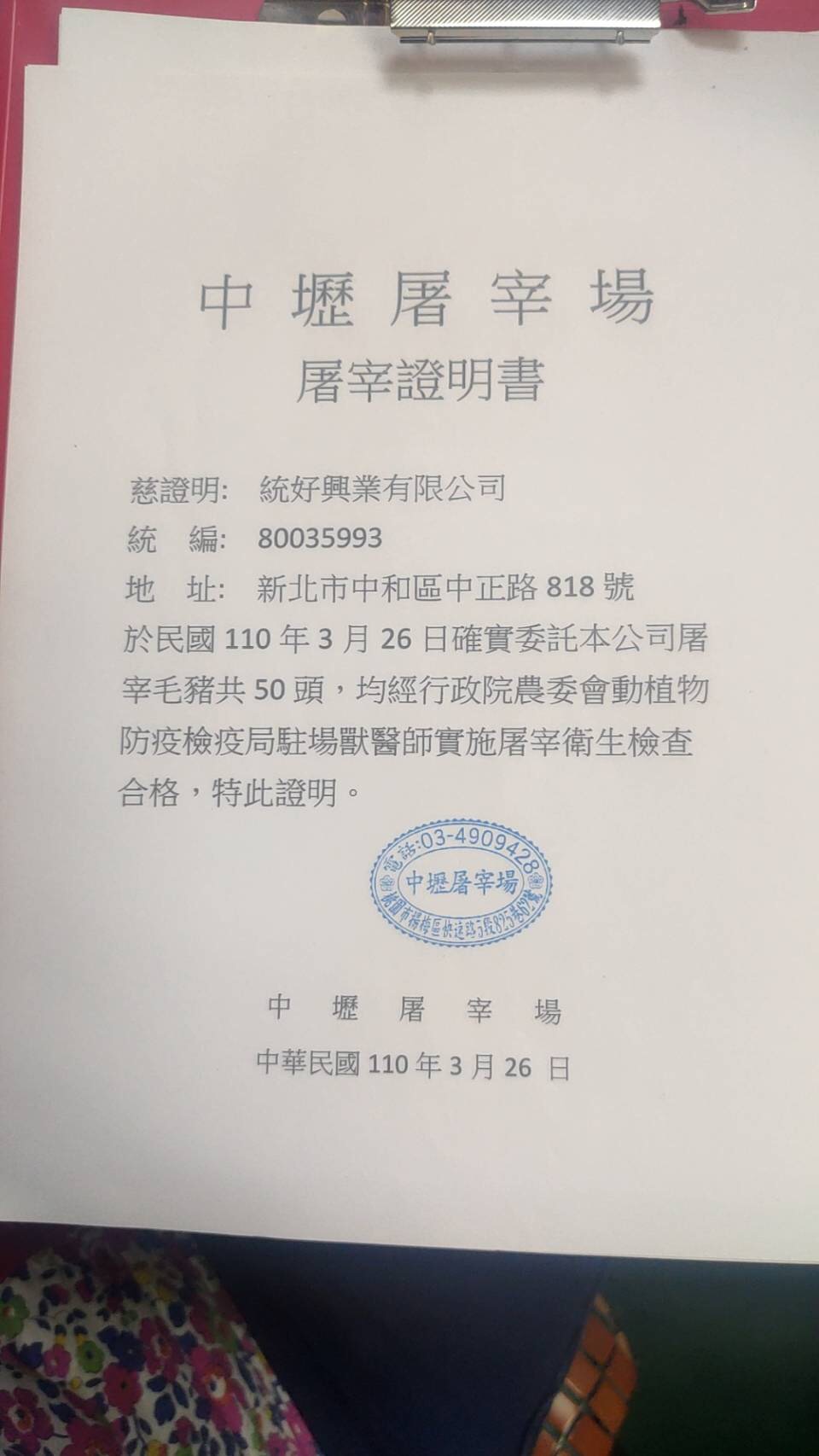 廚房提供的豬肉需為台灣產地並提出證明文件(已改善)壹而美早餐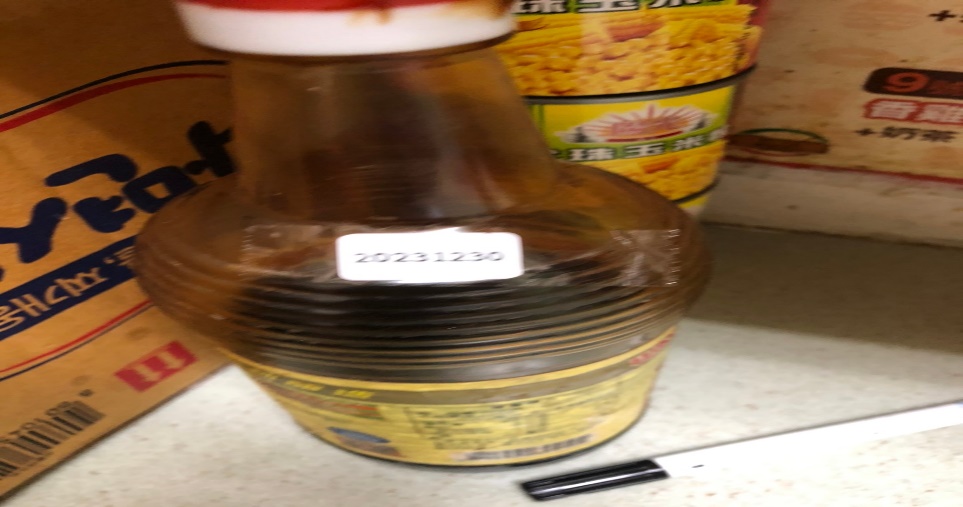 分裝蠔油需標示有效日期(已改善)南樓自助餐/中央廚房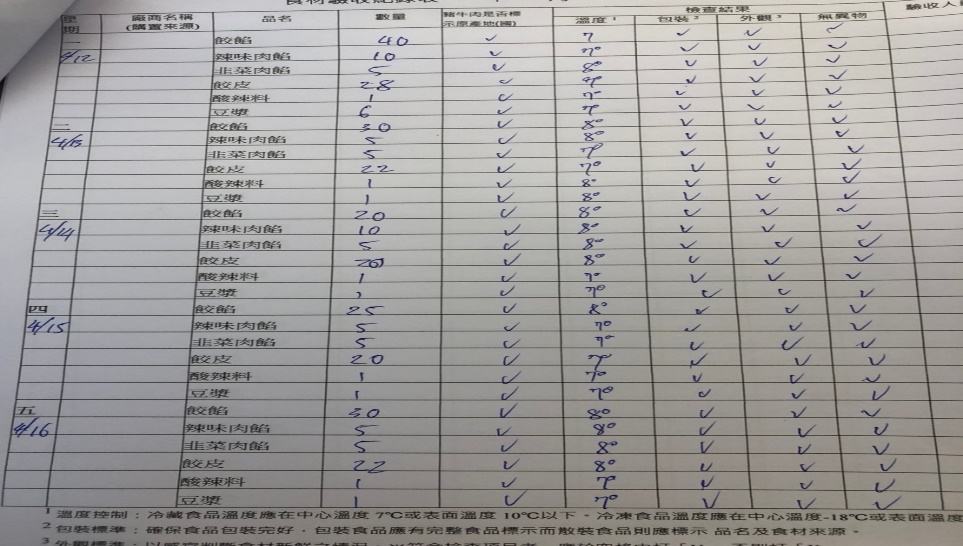 驗收標單的溫度記錄需標示溫度(已改善)餐廳作業場所衛生管理從業人員衛生管理驗收及儲存衛生管理其他尚志尚志自助餐/中央廚房需將清潔用具擺放在專門區域並標示出來(已現場改善)衛生自主管理表4/9-4/15未填寫尚志小食麵餐盒蓋不潔尚志湯鍋檯面及桌面不潔(已現場改善)尚志小綿羊快餐尚志哈瓦那義大利麵&焗烤尚志壹而美早餐尚志OA咖啡茶飲經營99早餐經營玉福滷味經營茶覺經營陳記咖哩鐵板檯面不潔請更換新的保麗龍盒經營八方雲集冷藏庫上方灰塵多經營南樓自助餐/中央廚房尚志自助餐中央廚房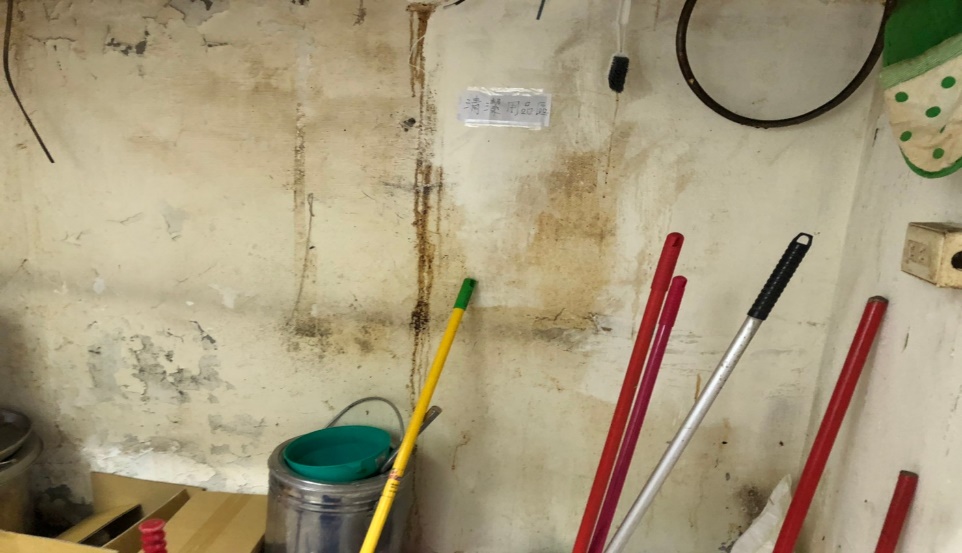 需將清潔用具擺放在專門區域並標示出來(已現場改善)尚志自助餐/中央廚房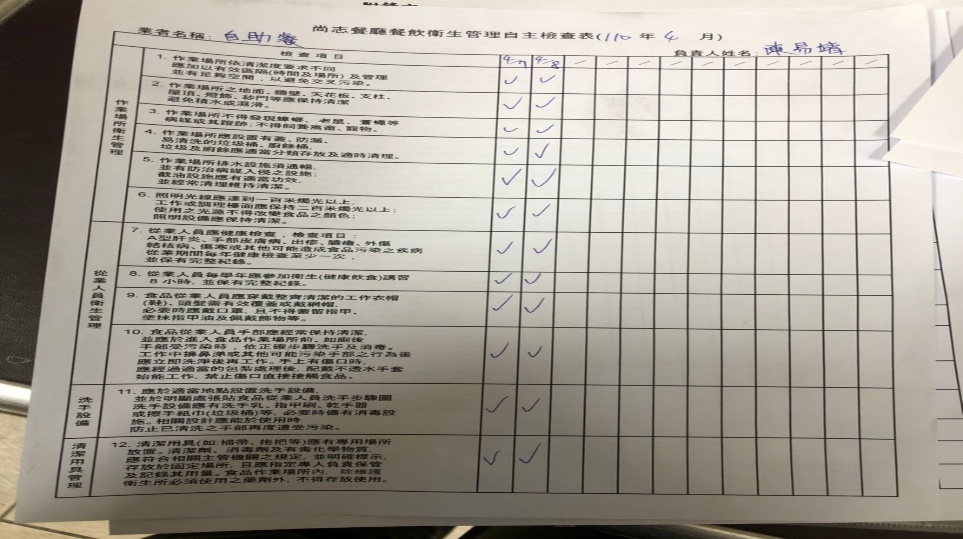 衛生自主管理表4/9-4/15未填寫陳記咖哩鐵板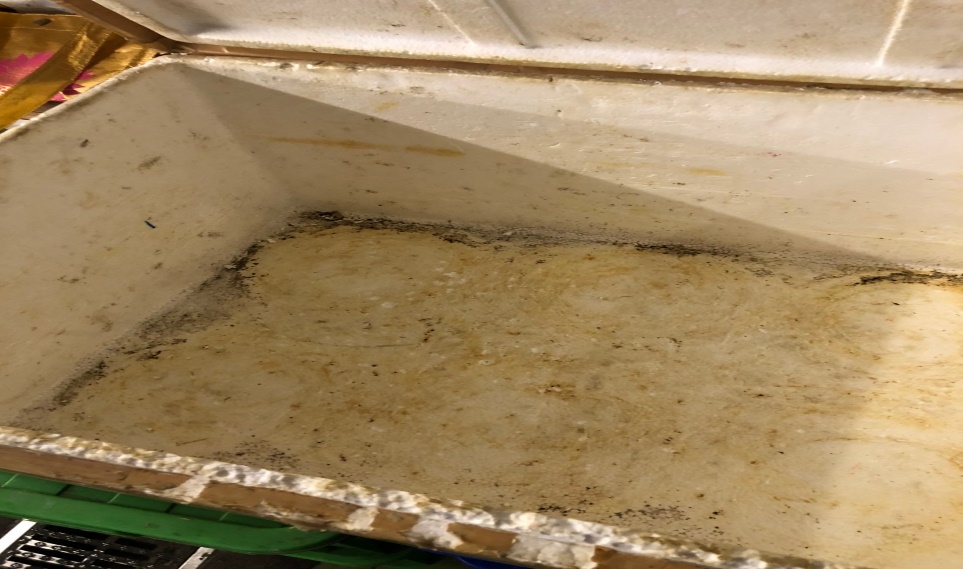 請更換新的保麗龍盒陳記咖哩鐵板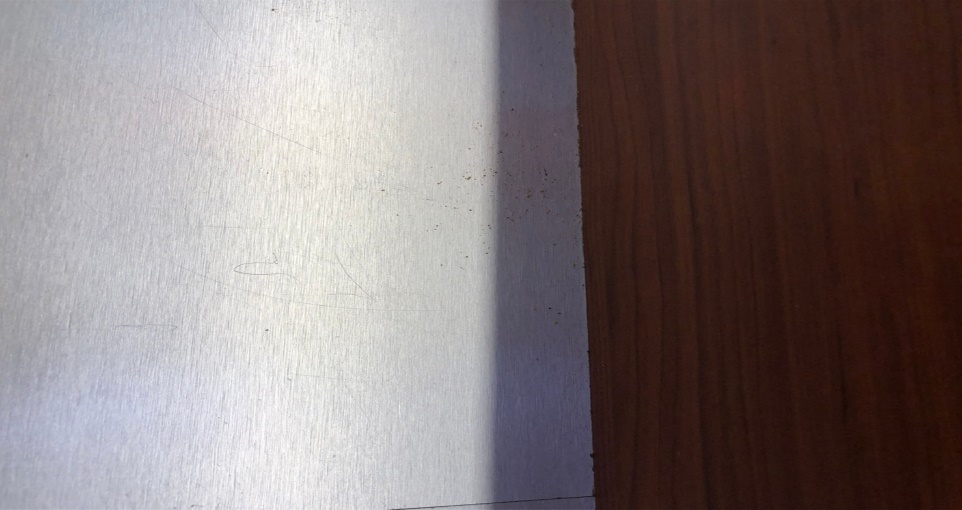 檯面不潔小食麵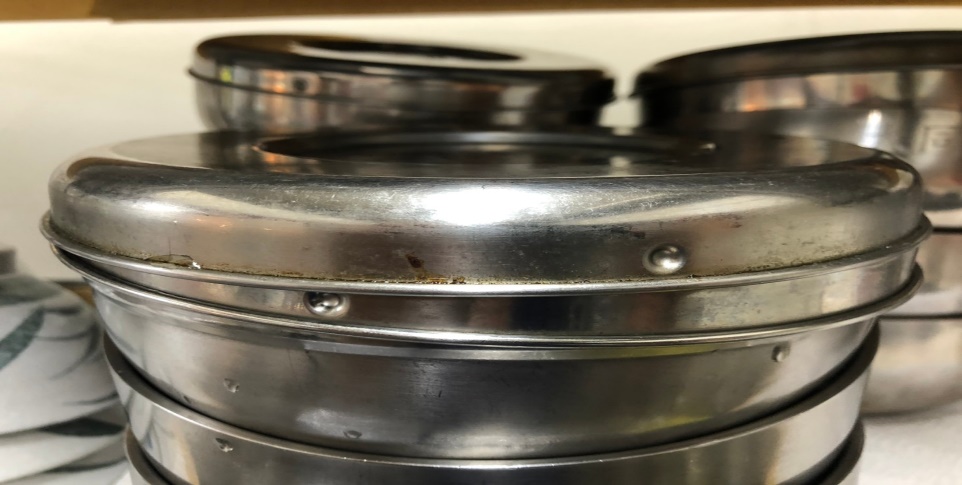 餐盒蓋不潔八方雲集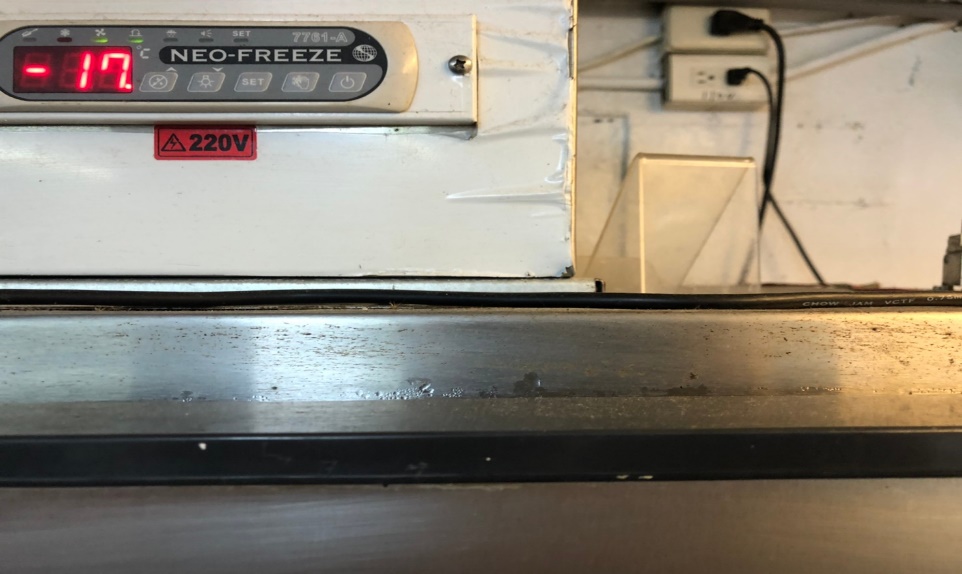 冷藏庫上方灰塵多真元氣滷味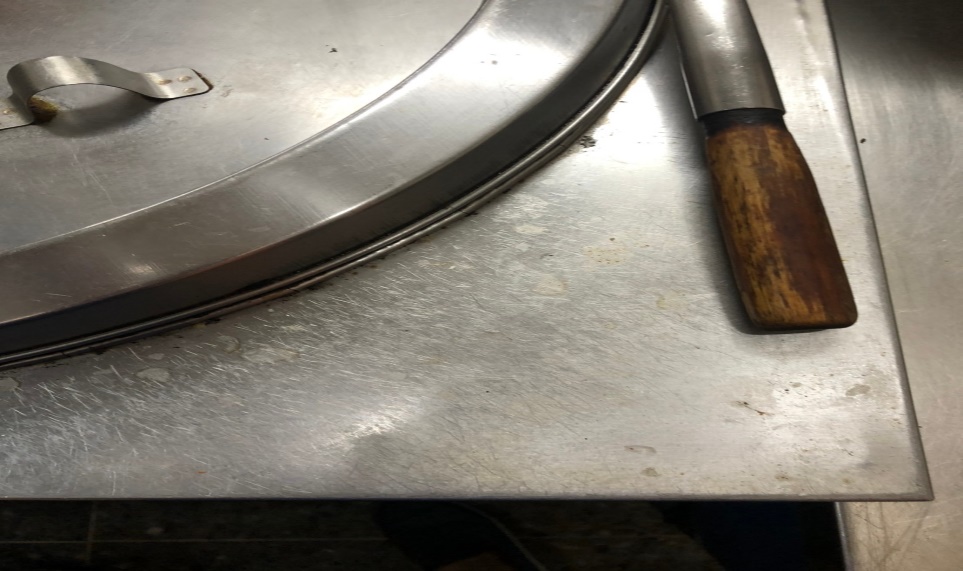 湯鍋檯面不潔(已現場改善)真元氣滷味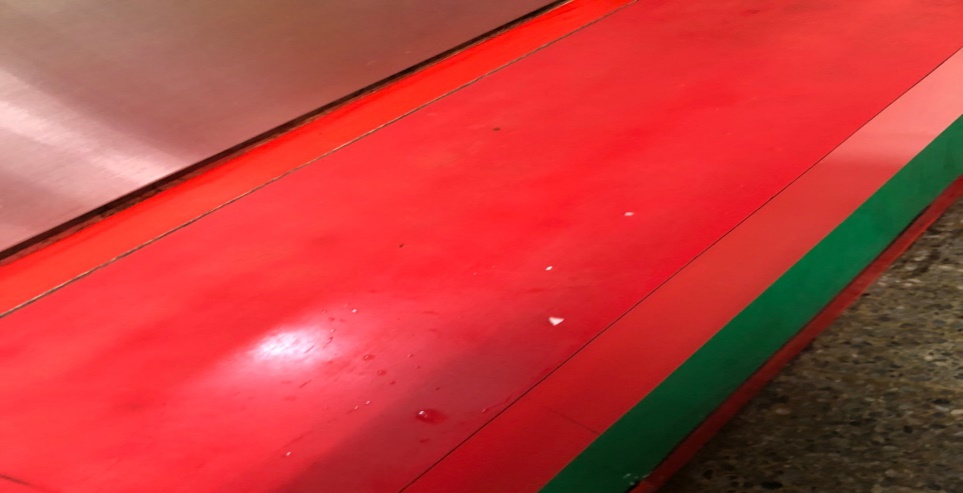 桌面不潔(已現場改善)餐廳/菜餚照片中心溫度南樓自助餐/中央廚房卡啦雞排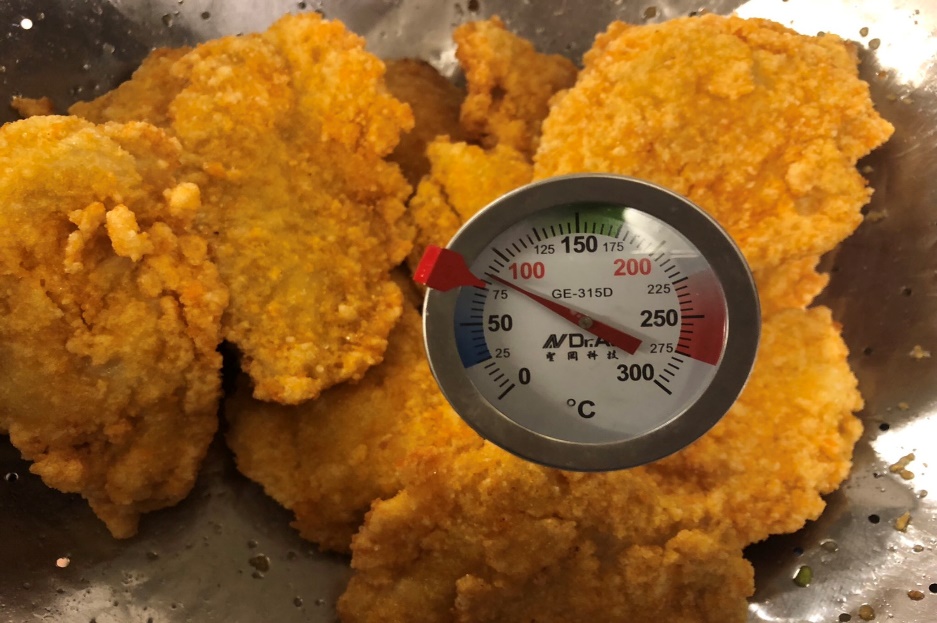 80℃尚志自助餐/中央廚房三杯雞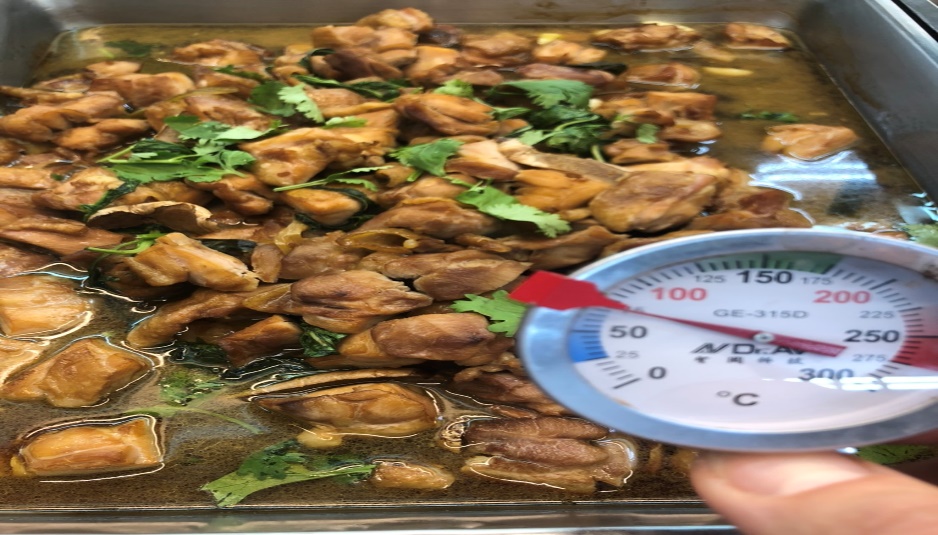 75℃ 承辦人總務處組長總務長